BLP06_1b__ Demande d'analyse  FRInstituut voor Landbouw-, Visserij- en Voedingsonderzoek ; Technologie en Voeding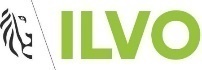 Nom de l’entreprise: Personne à contacter: Adresse e-mail: Numéro de téléphone: Date prélèvement chez le client: Conditions de conservation avant le transport  (chez le client): Conditions de conservation pendant le transport : Le demandeur est responsable pour un échantillonnage représentatif.Conservation des échantillons :         température ambiante         /        réfrigérateur  /    congélateurLangue souhaitée pour le rapportage / la facturation: 		Néerlandais		Français		AnglaisInformations supplémentaires à mentionner sur le rapport d’essai: Informations supplémentaires à mentionner sur la facture: Signature du demandeur:                                       Date de la demande d’analyse:ILVO - Brusselsesteenweg 370 - B-9090 Melle – Tel +32 9 2723000 – E-mail: TVBU@ilvo.vlaanderen.beMatriceIdentification de l’échantillonAnalyseA rapporter à:A facturer à (si différent du rapportage):Entreprise: Personne à contacter: Adresse: Tél.: Numéro TVA: E-mail: Entreprise: Personne à contacter:Adresse: Tél.: Numéro TVA:E-mail: 